            大陸10月1日假期收貨通知Dear 親愛的客戶：2016年大陸國慶放假時間為10月1日-10月7日,我司出貨的時間如下：1.大陸地區：※快遞:假期前出貨日2016年9月27日(星期二)。派送時間會盡量在9/30前到,但須視大陸海關放行時間而定,如因清關問題或因收貨客人放假,則需等假期結速才會送件假期後出貨日10月5日(星期三)大陸休假期間我司正常收貨,※海運(小三通):出貨日2016年9月29日(星期四)。              預計10/9日廈門清關。2.香港地區:香港假期為10/1日,我司正常出貨。 ※訊息若有異動會再另行通知，如有不明處歡迎來電詢問。   弘久國際運有限公司  敬上    2016.09.23                                     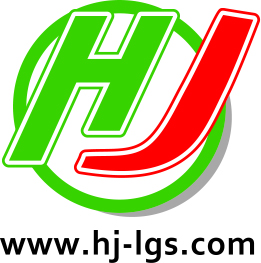 弘 久 國 際 運 通 有 限 公 司弘 久 國 際 運 通 有 限 公 司弘 久 國 際 運 通 有 限 公 司弘 久 國 際 運 通 有 限 公 司弘 久 國 際 運 通 有 限 公 司弘 久 國 際 運 通 有 限 公 司弘 久 國 際 運 通 有 限 公 司新 北 市 泰 山 區 中 港 西 路 136 巷97-11號新 北 市 泰 山 區 中 港 西 路 136 巷97-11號新 北 市 泰 山 區 中 港 西 路 136 巷97-11號新 北 市 泰 山 區 中 港 西 路 136 巷97-11號新 北 市 泰 山 區 中 港 西 路 136 巷97-11號新 北 市 泰 山 區 中 港 西 路 136 巷97-11號新 北 市 泰 山 區 中 港 西 路 136 巷97-11號新 北 市 泰 山 區 中 港 西 路 136 巷97-11號新 北 市 泰 山 區 中 港 西 路 136 巷97-11號新 北 市 泰 山 區 中 港 西 路 136 巷97-11號新 北 市 泰 山 區 中 港 西 路 136 巷97-11號新 北 市 泰 山 區 中 港 西 路 136 巷97-11號新 北 市 泰 山 區 中 港 西 路 136 巷97-11號新 北 市 泰 山 區 中 港 西 路 136 巷97-11號新 北 市 泰 山 區 中 港 西 路 136 巷97-11號Tel:02-2297-1890 Tel:02-2297-1890 Tel:02-2297-1890 Fax:02-2297-1930Fax:02-2297-1930Fax:02-2297-1930Fax:02-2297-1930Fax:02-2297-1930Fax:02-2297-1930Fax:02-2297-1930e-mail: cs.hj@hj-lgs.come-mail: cs.hj@hj-lgs.com